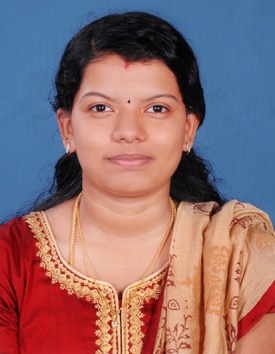 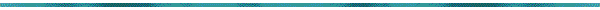 Career ObjectiveSeeking a challenging and rewarding opportunity with an organization of repute which recognizes and utilizes my true potential while nurturing my analytical and technical skillsExperience Working as sub station operator in KSEB (Government Sector) in 66kV substation Thodupuzha, Kerala, India . From 2013 December to 2016 January. Working as sub station operator in KSEB (Government Sector) in 33kV sub station Paika, Kerala, India. From 2016 May to 2017 July.Summary of SkillsCourse Completed in AMIE in Electrical Engineering, managing day-to-day operational aspects of projects by effectively applying methodologies that enforce project standards and minimize exposure and risks on projects.Accented with the latest trends and techniques of the field, having an inborn quantitative aptitude & determined to carve a successful and satisfying career.Self-motivated, hardworking and goal-oriented with a high degree of flexibility, creativity, resourcefulness, commitment and optimism.Good communication skills, verbal as well as written coupled with exceptional presentation skills with the ability to perform above expectations. An effective team player with good planning and execution skills coupled with a systematic approach and quick adaptability.Educational Credentials	Electrical Engineering - 2013(AMIE)  Visvewaraya College of Engineering, Mattakara, Kottayam, Kerala.Higher Secondary School - 2009NSS Higher Secondary School, Kidanoor, Kottayam, Kerala, HSE.Academic ProjectManufacturing, Testing and Maintenance of 500 KVA 11 KV/433V Cast Resign Type Distribution Transformers.TrainingCertification in AutoCAD.Training in Uni power transformer Pvt.Ltd. Nelladu, Eranakulam, Kerala, India for a month.Software SkillsAutoCAD 2DElectrical AutoCAD 2D(Autodesk certification)Utilities: Ms OfficeOperating System : Microsoft WindowsKnowledge : Internet.AchievementsCurrently managing entire Electrical Sub – Station for a locality in the District of Kottayam, Kerala, India. Program coordinator Cultural Events in College.Member and active participant of National Service Scheme (NSS).Active Member of IEEE activities during college.Participation in Inter College technical and cultural festsPrizes in various quiz competitions in School and College level.Languages KnownReading and Writing Skills in English, Hindi and Malayalam.  Reference  Will be submitted on request.    